

X Краевой форум предпринимателей «Дни пермского бизнеса»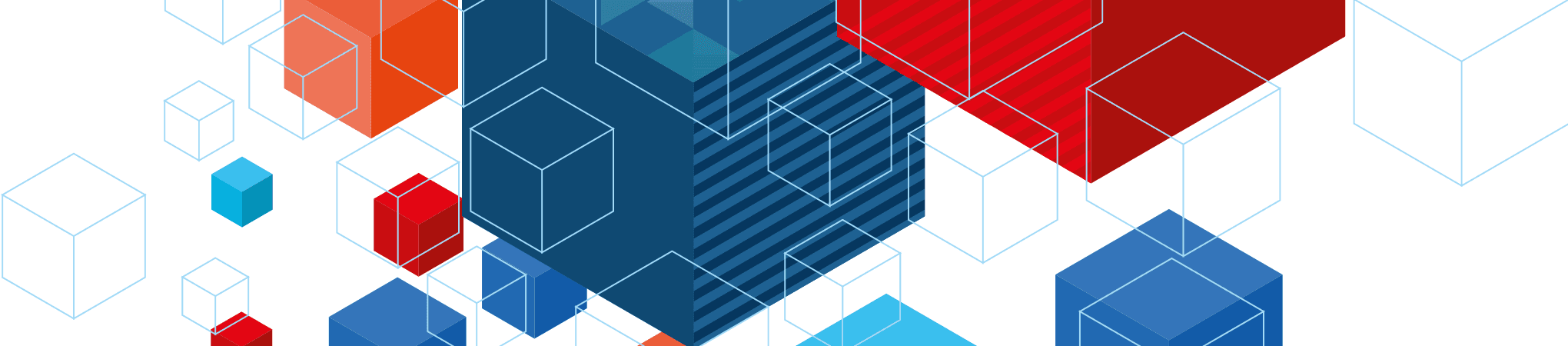 Бизнес-среда будущего13-14 июня 2019
«Завод Шпагина»г. Пермь, ул. Советская, 1Б, Литер АРасписание мероприятий13 июняКонгресс-холл:Конференц-зал 1:Конференц-зал 2:Конференц-зал 3 (уличный павильон):14 июняКонгресс-холл:Конференц-зал 1:Конференц-зал 2:Конференц-зал 3 (уличный павильон):Здание Заводоуправления (Советская, 1а):Деловая программа
Внимание! В программе возможны измененияАктуальная версия программы на сайтеwww.business.expoperm.ru10:00-12:00Пленарное заседание «Трансформация делового климата»13:00-14:30Открытое заседание Совета по предпринимательству и улучшению инвестиционного климата в Пермском крае при губернаторе Пермского края15:00-17:00Дискуссионная площадка «Современный бизнес. Пермский старт»17:30-19:00Подведение итогов работы стратегических сессий12:30-14:30Дискуссионная площадка «Цифровая трансформация закупок. Портал поставщиков»15:00-17:00Маркетинговая площадка: Краш-тест для предпринимателей17:30-19:00Открытый диалог по франчайзингу «Хочу купить, хочу продать»12:30-14:30Деловая программа XXI открытого кулинарного фестиваля«Прикамская кухня-2019»15:00-17:00Стратегическая сессия по принципу дизайн-мышления «Сервисная модель поддержки бизнеса»17:30-19:00Площадка «О действующих мерах поддержки экспортеров»12:30-14:30Мастер-класс «Инновационное технологическое предпринимательство»15:00-17:00Стратегическая сессия по принципу дизайн-мышления «Улучшение ведения предпринимательской деятельности для самозанятых»17:30-19:00Бизнес-игра «Государственная поддержка ищет бизнес»10:00-12:00Презентация возможностей и кейсов венчурных фондов, инвесторов и институтов развития12:30-14:30Питч-сессия стартапов и технологических компаний в формате «Разведка боем»15:30-17:30Дискуссия «Технологии и кейсы поддержки инновационных технологических инициатив. Лучшие практики»17:30-18:00Официальное закрытие Форума10:00-12:00Площадка «Инновационное предпринимательство»:Most поколений: образование как инвестиция12:30-14:30Площадка «HR»: «Я выбираю Пермский край? Я выбираю Пермский край!»15:30-17:30Мероприятие Уполномоченного по защите прав предпринимателей в Пермском крае10:00-14:00Круглый стол «Эффективное внедрение автоматизированной системы мониторинга выбросов на предприятии»14:30-16:00Закупочная сессия компании «Метафракс»16:30-18:00Тематическая сессия «Биржа мощностей промышленных предприятий Пермского края»10:00-12:00Семинар «Лидерство в Турбулентные Времена»12:30-14:30Семинар «Лидерство в Турбулентные Времена» (продолжение)15:30-17:30Бизнес-игра «Ботва»9:00-19:00Первый этап отбора всероссийского конкурса-акселератора инновационных проектов «Большая разведка»13 июня (четверг)13 июня (четверг)с 8:30Регистрация участников форумаРабота выставочной экспозицииПрезентация видеопроекта «120 секунд от Деловой среды»XXI открытый кулинарный фестиваль «Прикамская кухня-2019» (в рамках уличной экспозиции)10:00-12:00Конгресс-холлПленарное заседание «Трансформация делового климата» Ведущий: Александр Яковлев, Дирекция образовательных программ АО «Деловая среда». Участники:Вступительное слово.Решетников Максим Геннадьевич, губернатор Пермского края.Живулин Вадим Александрович, заместитель министра экономического развития РФ. Поляков Сергей Геннадьевич, генеральный директор Фонда содействия развитию малых форм предприятий в научно-технической сфере.Теплов Дмитрий Викторович, председатель регионального отделения общероссийской общественной организации «Деловая Россия.Водянов Роман Михайлович, председатель Пермского регионального отделения общероссийской общественной организации «ОПОРА РОССИИ».Жданов Олег Михайлович, президент Пермской торгово-промышленной палаты.Маховиков Анатолий Юрьевич, Уполномоченный по защите прав предпринимателей в Пермском крае.Госсамова Чулпан Фаритовна, руководитель Управления Федеральной налоговой службы по Пермскому краю.12:00-13:00ПерерывОбход выставочной экспозиции13:00-14:30Конгресс-холлОткрытое заседание Совета по предпринимательству и улучшению инвестиционного климата в Пермском крае при губернаторе Пермского края 12:30-14:30Конференц-зал 1Дискуссионная площадка «Цифровая трансформация закупок. Портал поставщиков»Организатор: Министерство по регулированию контрактной системы в сфере закупок Пермского края12:30-14:30Конференц-зал 2Деловая программа XXI открытого кулинарного фестиваля«Прикамская кухня-2019»Брифинг «Перспективы развития общественного питания: международный, российский, региональный уровень»Ведущий: Беляев Виктор Борисович, президент Национальной ассоциации кулинаров России, председатель жюри Фестиваля.Семинар «Что такое управление лояльностью или как получить предприятию гостя бесплатно»Модераторы:Густомесов Андрей Александрович, предприниматель и инвестор с опытом работы, 11 лет в сферах ритейла, золотодобычи, IT, опыт разработки приложений для социальных сетей (10 млн. пользователей).Наумов Сергей Владимирович, предприниматель, собственник сервисной компьютерной компании ЮниКомп-Пермь, организатор отделов продаж в B2b и B2c.Презентация обучения по направлениям: «Сервис продаж», «Гостиничное дело», «Экскурсионный и активный туризм»Ведущий: Шарифулин Сергей Ринатович, старший преподаватель кафедры туризма географического факультета ПГНИУ.12:30-14:30Конференц-зал 3(уличный павильон)Мастер-класс «Инновационное технологическое предпринимательство»14:30-15:00Перерыв15:00-17:00Конгресс-холлДискуссионная площадка «Современный бизнес. Пермский старт»Вопросы для обсуждения:От идеи до коммерциализации: как рождается бизнес в современных условиях? Истории успеха и обмен мнениями.Новые ниши для развития бизнеса: как оценить потребности рынка?Продвижение бизнеса: как продвигать продукт в современных реалиях?Что определяет успешность бизнеса? Критерии успеха: рентабельность, уникальность продукта или услуги, определенность в конкурентных преимуществах, слаженная команда и др.Государственные закупки: трудности, возможности, разъяснения.Организатор: Департамент экономики и промышленной политики Администрации г. Перми15:00-17:00Конференц-зал 1Маркетинговая площадка: Краш-тест для предпринимателейЭто про Вас?Есть классный продукт и вы не знаете как его прокачать? 
Или прибыль падает, а расходы увеличиваются и появляются мысли о продаже бизнеса?
А может быть Ваш бизнес набирает обороты и пора выходить на международный рынок?9 ведущих экспертов по маркетингу, стратегии, digital, продажам и PR разберут 6 реальных бизнесов Пермского края.Модераторы: Анастасия Орзаева, директор по маркетингу VERRA, идеолог «Маркетинговой кухни» ПТПП.Петр Кравченко, основатель PR агентства Padre.Эксперты:Брендинг, дизайн и креатив.Павел Скосырский, Агентство креативных решений «Восход» (г. Екатеринбург).Digital.Антон Голубятников, Яндекс, макрорегион Урал, г. Екатеринбург.Анжелика Березюк, Яндекс, г. Пермь.Стратегия бизнеса.Елена Гилязова, вице-президент Пермской торгово-промышленной палаты.Стратегический маркетинг, аналитика.Ирина Шафранская, к.э.н., руководитель магистерской программы SMART-маркетинг ВШЭ.Продажи.Галина Черновалова, эксперт в сфере усиления продаж, ИПК РМЦПК.Розничный маркетинг.Ольга Тимофеева, директор по маркетингу сети магазинов «Семья». Организатор: Пермская торгово-промышленная палата, проект «Покупай пермское»Регистрация на мероприятие15:00-17:00Конференц-зал 2Стратегическая сессия по принципу дизайн-мышления «Сервисная модель поддержки бизнеса»Ведущий: Елена Аношина, АО «Деловая среда».Программа:Шаг 1. Определяем сервисную модель как сейчас.Шаг 2. Создаем критерии идеальной сервисной модели.Шаг 3. Определяем, что уже сделано или делается.Шаг 4. Определяем, что необходимо сделать.15:00-17:00Конференц-зал 3(уличный павильон)Стратегическая сессия по принципу дизайн-мышления «Улучшение ведения предпринимательской деятельности для самозанятых»Ведущий: Артемий Круглов, АО «Деловая среда». Программа:Шаг 1.Погружение в режим самозанятых.Шаг 2. Анализ и видение на проект.Шаг 3. Обсуждение видения.Шаг 4. Поиск решения.17:00-17:30Перерыв17:30-19:00Конгресс-холлПодведение итогов работы стратегических сессий17:30-19:00Конференц-зал 1Открытый диалог по франчайзингу «Хочу купить, хочу продать»Ведущий: Игорь Носов, руководитель направления АО «Деловая среда».Программа:Часть 1:  «Хочу купить»Рейтинг франшизЧек-лист оценки франчайзераТОП-ошибок при покупке франшизыЗавышенные ожидания и что с ними делатьЧасть 2: «Хочу упаковать и продать»ТОП-ошибок начинающих франчайзеровПринципы и виды франчайзингаЭкономическое моделированиеСтруктура франчайзингового пакетаПодготовительный этап: с чего начать Бизнес-процессы. По науке и в жизни.Юридическая защита. Судебная практика.Маркетинговая упаковка и технология бережной обработки лидовОсновные проблемы продажи франшизПодарки, напутствие, домашнее задание и описание будущего дистанционного сопровождения тех, кто намерен упаковаться.*Для всех участников мероприятия специальный бонус: доступ к пошаговому курсу упаковки бизнеса во франшизу (8 блоков по 6 часов с дополнительными материалами и примерами)17:30-19:00Конференц-зал 2Площадка «О действующих мерах поддержки экспортеров»Организатор: Министерство промышленности, предпринимательства и торговли Пермского края17:30-19:00Конференц-зал 3Бизнес-игра «Государственная поддержка ищет бизнес»Организатор: Министерство промышленности, предпринимательства и торговли Пермского края14 июня (пятница)14 июня (пятница)с 9:00Регистрация участников форумаРабота выставочной экспозицииПрезентация видеопроекта «120 секунд от Деловой среды»XXI открытый кулинарный фестиваль «Прикамская кухня-2019» (в рамках уличной экспозиции)9:00-19:00Здание Заводоуправления Первый этап отбора всероссийского конкурса-акселератора инновационных проектов «Большая разведка»10-ый конкурс «Большая разведка 2019» проводится по 5 трекам (TechNet, IT&Robotics, Mining&Energy, Chemical, GreenTech), а также включает в себя три корпоративных акселератора: «Корпоративный акселератор Technet АО «ОДК»«Корпоративный акселератор «АО «Сибур-Химпром»«Корпоративный акселератор «90-летие Пермской нефти ООО «Лукойл-Пермь»Генеральные партнеры конкурса: ИЦ «Сколково», АО «ОДК», ПАО «Сибур», ООО «Камкабель», Росмолодежь и более 15 компаний - индустриальных партнеров.Призовой фонд конкурса – 1 млн. рублей.Акселератор помогает проектам пройти первоначальные стадии развития (идея, концепция, бизнес-модель и др.) и открывает возможности в привлечении инвестиций от венчурных фондов и частных инвесторов; в сотрудничестве с крупнейшими российскими компаниями; в получении экспертной оценки от специалистов федерального и регионального уровня.*Участие в мероприятии только для зарегистрированных проектов. Регистрация на мероприятие10:00-12:00Конгресс-холлПрезентация возможностей и кейсов венчурных фондов, инвесторов и институтов развитияРассказать об успешных практиках и кейсов приглашены представители «Сбербанк» (SberX), FortRoss Ventures, QIWI, «Яндекс», РВК, PwC Russia Accelerator, ФРИИ, Национальной ассоциации бизнес-ангелов, Сколково, Runa Capital, Human Ventures и другие организации и институции, а также частные инвесторы. Модератор: Евгений Протопопов, исполнительный директор регионального отделения общероссийской общественной организации «Деловая Россия.Сайт мероприятия10:00-12:00Конференц-зал 1Площадка «Инновационное предпринимательство»: Most поколений: образование как инвестицияПоколение Y владеет дизайн-мышлением (персональным интервью) в бизнесе, культуре и науке. Способно преодолевать границы мышления и добиваться успеха быстрее и эффективнее, чем взрослая бизнес-среда готова принять. Подросток из районной школы способен не только сгенерировать бизнес идею, но и создать успешный бизнес. Готов ли Пермский край со своим олдскульным образованием и незрелой бизнес-средой к таким изменениям? Ключевые вопросы и вызовы:Траектория развития поколения Y: знания, навыки и умения.Инновационное образование: расширение возможностей для талантливых детей и студентов.Правительство Пермского края: создание благоприятной среды для развития молодого поколения.Бизнес: успешная реализация молодежных стартапов.Программа:10:00-10:45 Идея на миллион. Презентация детских инновационных бизнес-идей. Почему западные инвесторы покупают бизнес-идеи подростков?10:45-11:30 Тематические круглые столы с ключевыми стейкхолдерами:Тема 1: Насколько сектор образования привлекателен для бизнес-инвестицийМодератор: Мария Леонтьева, траблшутер, бизнес-консультант в области повышения эффективности бизнеса, автор методики осознанного развития.Цель: выработать решения, направленные на развитие инновационного или альтернативного образования за счет привлечения бизнес-инвестиций. Трудность: как обеспечить отдачу на вложенные инвестиции.Вопросы для дискуссии:Бизнес страдает от кадрового голода, а востребованность в новых навыках и компетенциях растет в геометрической прогрессии. Специалисты, владеющие необходимыми компетенциям уходят во фриланс. Что лучше - привлекать фрилансеров или инвертировать в развитие персонала? Насколько образовательные площадки и учреждения привлекательны для бизнес-инвестиций. Почему Бизнес пока не готов вкладываться в образование? При каких условиях бизнес будет инвестировать в образование?Существует ли мост между образованием и бизнесом и какова роль правительства Пермского края в создании возможностей для ключевых заинтересованных сторон.Успешные кейсы по получению отдачи от инвестиций в образование. С какими вызовами столкнулись, как решали?Тема 2: Родители талантов инноваторовМодератор: Дарья Герина, предприниматель, основатель студии дизайна и архитектуры Manhattan, практик дизайн-мышления, коуч, фасилитатор.Выбор и вариативность: где развивать моего талантливого ребенка? Как профинансировать талант?  В России или за рубежом? Цель: создать модель образовательного продукта, отвечающего вызовам будущего и обеспечивающего успешность реализации талантов.Болевые точки:Отсутствие гарантий успешности выбранной образовательной модели ввиду сильной изменчивости среды;Высокий уровень субъективности выбранных критериев оценки образовательных продуктов, сервисов, технологий;Сложность планирования отдачи от вложенных финансовых, человеческих ресурсов.Вопросы для дискуссии:Критерии успешности. Формируем образ результата будущего: по каким критериям в ходе образовательного процесса и по его окончанию вы поймете, что полностью удовлетворены полученным результатом?Выявление талантов, нужно ли концентрироваться на одном в ущерб другим? Риск ошибки при выборе специализации для ребенка. Кто принимает решение: родители и\или ребенок? Доверять ребенку, собственному опыту, мнению экспертного сообщества, государственной образовательной политике? Родители как заказчики инновационной образовательной услуги. Какие потребности данная услуга, продукт, сервис должны покрыть?Исходя из сформированного пула потребностей, в чем будет состоять уникальный смысл инновационного образовательного продукта для вас?Тема 3: Как зарабатывать на будущем?Модератор: Ирина Судиловская, HR-бизнес партнер, эксперт в области инжиниринга бизнес-процессов и развития стратегии предприятий.Цель: создать проекты решений по перспективным бизнес-нишам в нетрадиционном - инновационном  образовании, под новые компетенции востребованные современным поколением.Трудности:Отсутствие системного интегратора-навигатора по единому пулу образовательных учреждений, формирующих компетенции будущего (незнание рынка, где получить знания/компетенции под спрос).Стоимость альтернативного образования (закрытые возможности для широкого «круга пользователей»).Вопросы для дискуссии:Какие «скилы» будущего нужны/ Каков перечень новых компетенций?Действительно ли традиционные образовательные учреждения формируют востребованные компетенции? Какие группы компетенций формируют инновационные образовательные учреждения?Что мешает обеспечить доступность альтернативного образования? Что требуется/шаги и мероприятия, способствующие обеспечению доступности новых видов и форм инновационного образования. (Как превратить сейчас «дорого» в возможности для потенциального потребителя/ любого желающего?)Стратегия маркетингового продвижения для альтернативного образования.Тема 4: Ранний успех – поколение новых предпринимателейМодератор: Татьяна Терентьева, предприниматель, криэйтор, концептуалист, коммуникатор, автор и продюсер телевизионных программ, создатель бизнес-акселератора с мультимедийной платформой в формате ТВ реалити шоу «Бизнес-ментор».Что умеют наши дети?Навыки и компетенции необходимые для нового поколения.Особенности новой социальной группы предпринимателей NEW.Презентация модели проекта «Бизнес ментор. Поколение Z» на примере  успешных рабочих кейсов предпринимательских идей учащихся 8 класса 4 лицея г. Перми.Трудности:Огромное количество иллюзий  и отсутствие реального знания  и понимания основ предпринимательской деятельности.Очень много мифов об идеальных условиях предпринимательства, где  много денег, минимум ответственности.  11:30-12:00 Презентация решений круглых столов, поведение итогов.Организаторы: Пермская торгово-промышленная палата, проект «Покупай пермское», Гильдия инновационных организаций в сфере образованияРегистрация на мероприятие10:00-14:00Конференц-зал 2Блок «Промышленная кооперация» Круглый стол «Эффективное внедрение автоматизированной системы мониторинга выбросов на предприятии»Модератор: Жуков Владислав Владимирович, член Совета при Председателе Совета Федерации по вопросам агропромышленного комплекса и природопользования, эксперт Общественной Палаты РФ.Организаторы: Министерство промышленности, предпринимательства и торговли Пермского, ООО Группа компаний «ЭРИС»10:00-12:00Конференц-зал 3(уличный павильон)Семинар «Лидерство в Турбулентные Времена»Ведущий: Алексей Толкачев, учредитель проекта «Территория Инвестирования», Чемпион Мира по парашютно-горнолыжному двоеборью, автор книги-бестселлера «Экстремальный Тайм-Менеджмент», рекордсмен «Книги Рекордов Гиннеса».Программа:Развитие личностных Лидерских и управленческих качеств в стрессовых ситуациях.Как быть Лидером и выполнять свою работу так, чтобы вести организацию вперед.Получение простых инструментов для повышения эффективности.12:00-12:30Перерыв12:30-14:30Конгресс-холлПитч-сессия стартапов и технологических компаний в формате «Разведка боем»Свои стартапы, действующие бизнесы и инициативы представят лучшие представители регионального высокотехнологического предпринимательского сообщества. Выступление проекта и ответы на вопросы – не более 6 минут. Эксперты площадки – представители фондов, институтов развития и частные инвесторы.Модератор: уточняетсяСайт мероприятия12:30-14:30Конференц-зал 1Площадка «HR»: «Я выбираю Пермский край? Я выбираю Пермский край!»Вопросы:Кому выгоден экспорт рабочей силы из Пермского края?Как прекратить утечку талантливых специалистов? Будем разбираться вместе и на прямо на ринге! В поисках «лучшей жизни» выпускники, студенты, работники уезжают из родного города. Мы готовы их остановить, но не словами «Где родился – там и пригодился», а реальными делами, чтобы каждый, кто задумался: «Я выбираю Пермский край?», себе ответил: «Я могу уехать, но сам не хочу». Чтобы гордо звучало: Я выбираю Пермский край и наш бизнес!».Модераторы: Елена Костарева, спикер, автор обучающих программ, бизнес-тренер. Сергей Двинянинов, ведущий официальных и протокольных мероприятий крупнейших компаний региона, диктор радио и телевидения.Программа:2 раунда публичного спора:Тема 1: Привлекательность Пермского края для жизни (по 2 приглашённых оратора и по 1 из зала с каждой стороны).Тема 2: Привлекательность Пермского края для работы (по 2 приглашённых оратора и по 1 из зала с каждой стороны).По итогам каждой баталии проходит голосование зрителей за силу аргументов каждой стороны. Коворкинг-сессия:Участники площадки делятся на 4 команды по результатам голосования. Каждой команде свой вопрос для выработки плана действий:«Живу - Нравится» Что может сделать мою жизнь в Пермском крае ещё лучше?«Живу - Не нравится» Что может сделать Пермский край, чтобы мне понравилось здесь жить?«Работаю - Нравится» Что может сделать мою работу в Пермском крае ещё лучше?«Работаю - Не нравится» Что может сделать Пермский край, чтобы мне понравилось здесь работать?Презентации решений от командПрезентация сайта «Персонал59»Организатор: Пермская торгово-промышленная палата, проект «Покупай пермское»Регистрация на мероприятие12:30-14:30Конференц-зал 3(уличный павильон)Семинар «Лидерство в Турбулентные Времена» (продолжение)14:30-15:30Перерыв14:30-16:00Конференц-зал 2Блок «Промышленная кооперация» Закупочная сессия компании «Метафракс»Возможности участия малого бизнеса в крупных инфраструктурных проектах компании, предложения для подрядчиков и субподрядчиков Организатор: Министерство промышленности, предпринимательства и торговли Пермского края15:30-17:30Конгресс-холлДискуссия «Технологии и кейсы поддержки инновационных технологических инициатив. Лучшие практики»Сегодняшняя экосистема поддержки технологических инициатив состоит из множества составляющих: банковские кредиты, участие венчурных фондов и инвестиционных компаний, бизнес-ангелы, государственные институты развития, партнерские проекты с корпоративным заказчиком. Какие меры поддержки и в каком случае являются наиболее перспективными для инвестора и стартапа?Модератор: уточняетсяСайт мероприятия15:30-17:30Конференц-зал 1Мероприятие Уполномоченного по защите прав предпринимателей в Пермском крае (формат и тема уточняются)Организатор: Аппарат Уполномоченного по защите прав предпринимателей в Пермском крае15:30-17:30Конференц-зал 3(уличный павильон)Бизнес-игра «Ботва»16:30-18:00Конференц-зал 2Блок «Промышленная кооперация» Тематическая сессия «Биржа мощностей промышленных предприятий Пермского края»Организатор: Министерство промышленности, предпринимательства и торговли Пермского края17:30-18:00Конгресс-холлОфициальное закрытие Форума